Пояснительная записка к информации 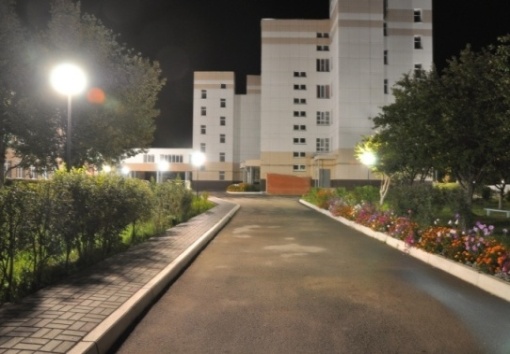 об итогах проведения месячника безопасности трудаГосударственное казенное учреждение Калужской области«Полотняно-Заводской детский дом-интернат   для умственно отсталых детей» Учреждение создано в  1968 году.             Основным видом деятельности является оказание социальных услуг детям, оказавшимся в трудной жизненной ситуации, детям инвалидам.  Детский дом-интернат работает в соответствии с действующим законодательством Российской Федерации, Калужской области, а также локальными актами учреждения.     Администрация учреждения в полной мере выполняет обязательства по улучшению условий  охраны труда (акт №3от 15.04.2016г.).              В  2015 году Губернатор Калужской области               Проведён капитальный ремонт фасада 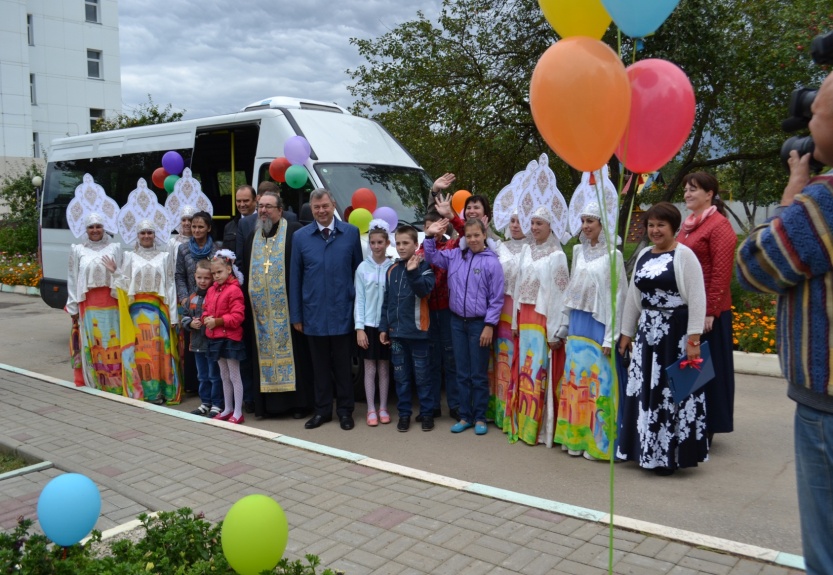 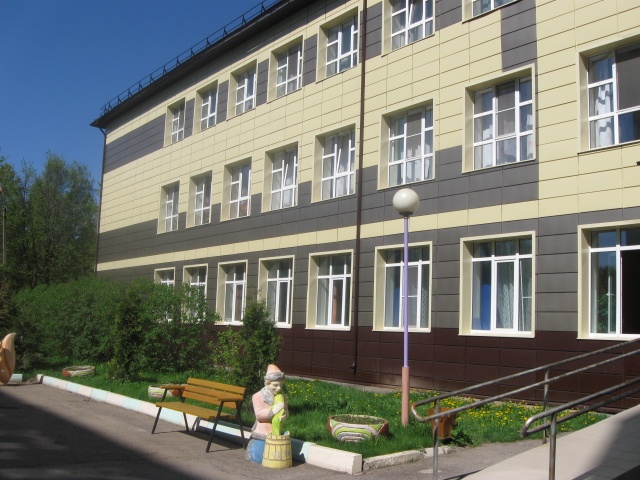    Артамонов Анатолий Дмитриевич                                основного здания за счет средств       подарил  детскому дому  автобус!                                 Президентского фонда РФ.       Установлено новое оборудование в прачечной.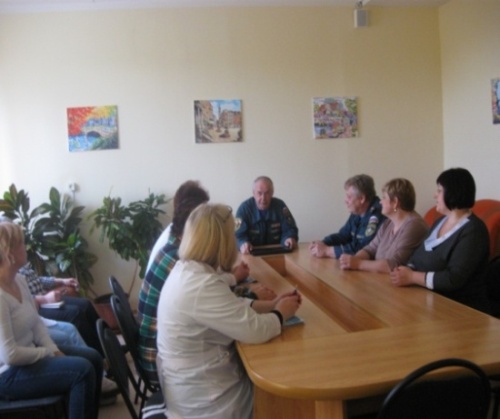 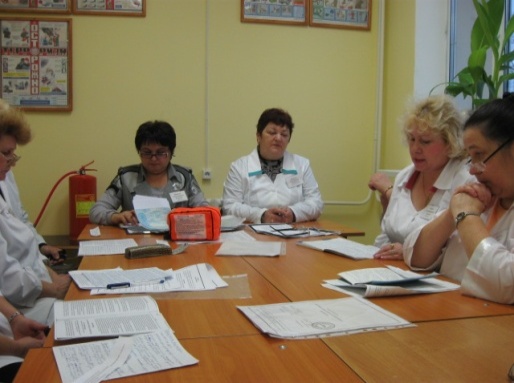 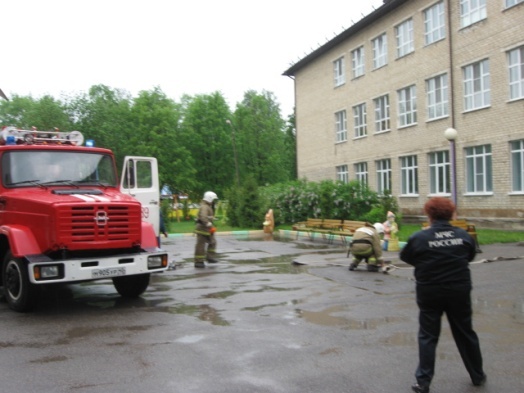 В каждом подразделении проводится обучение и проверка знаний сотрудников постоянно        действующей комиссией с составлением протоколов. Порядок проведения всех видов инструктажей, обучения охране труда  и расписание занятий не нарушается (акт №1 от 04.04.2016г.). На занятиях присутствуют представители администрации учреждения, МЧС, ГОиЧС. Для успешного и безопасного труда важно сохранить в сотруднике интерес к работе и его хорошее настроение. Бороться с «профессиональным выгоранием» и стрессами помогают:    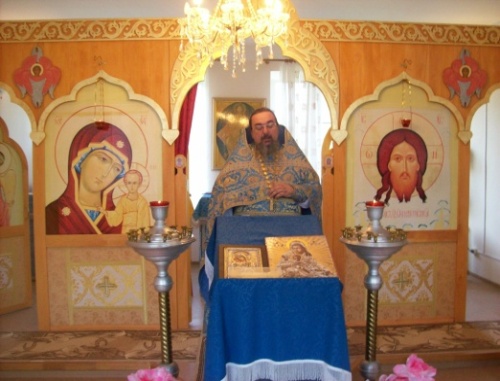 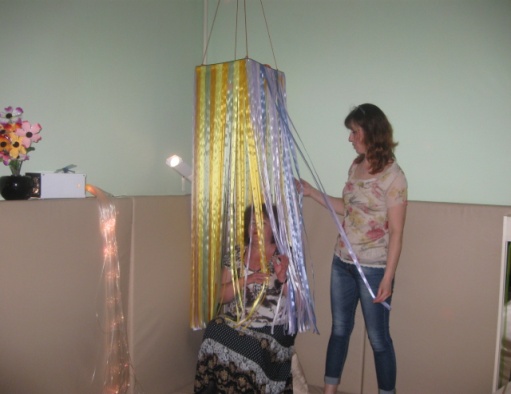 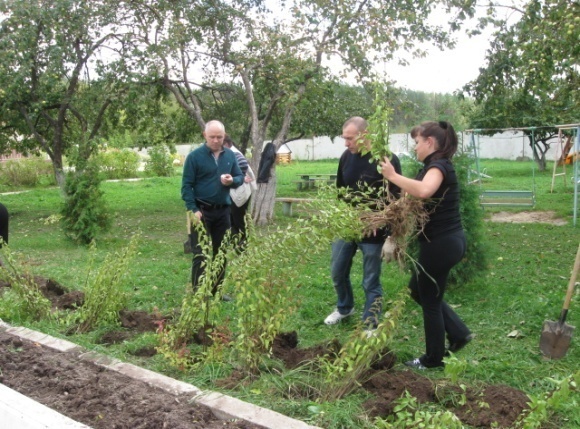           домашний храм,                          работа психолога                    совместный труд и отдых.В коллективным договором (01.02.2016г.) предусмотрено проведение медицинских осмотров сотрудников, оказание им физиотерапевтических процедур, постановка инъекций, назначенных врачами ЦРБ, срочная стоматологическая помощь, обеспечение  горячими обедами по себестоимости, транспортировка к месту работы и к месту проживания транспортом учреждения и оказание материальной помощи. Все сотрудники учреждения  обеспечены спецодеждой, спецобувью  и другими средствами индивидуальной защиты, а также смывающими и обезвреживающими средствами.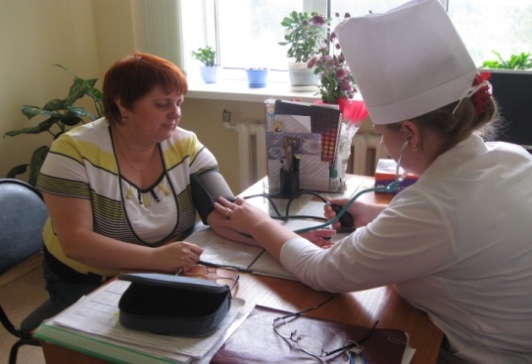 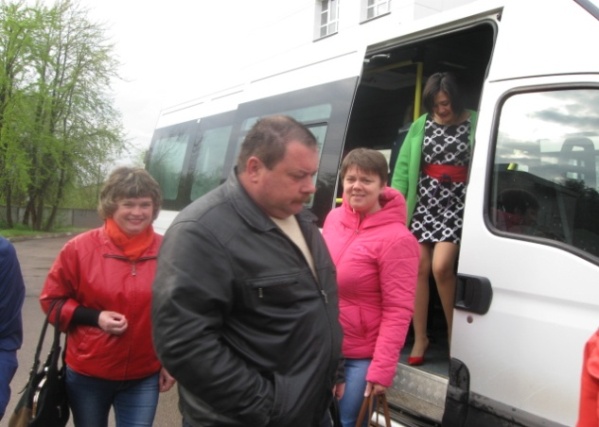 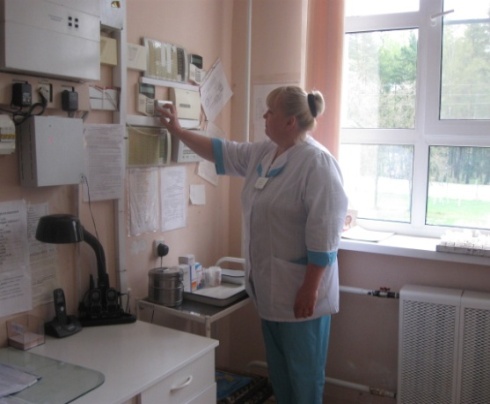 Все подразделения учреждения в полном объеме обеспечены инструкциями по охране труда и пожарной безопасности (акт №2  от 08.04.2016.).Ежемесячно проводятся проверки состояния и сроки использования спецодежды, спецобуви, санитарного состояния и соблюдение трудовой дисциплины в подразделениях учреждения (акт №5 от 26.04.2016г.) Работает кабинет предрейсового и после рейсового осмотра водителей. В учреждении созданы условия для работы 6 сотрудников инвалидов и 19 воспитанников инвалидов, достигших 18-летнего возраста.      Профсоюзной организацией оформлена доска памяти  «Бессмертный полк», посвящённая 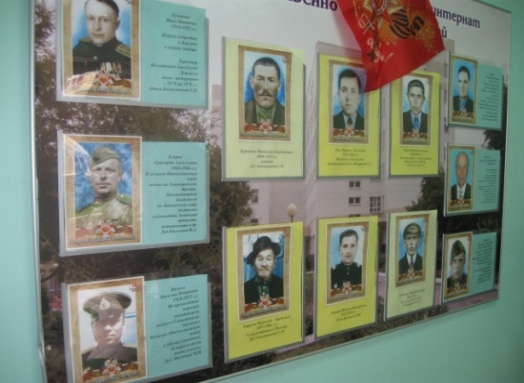 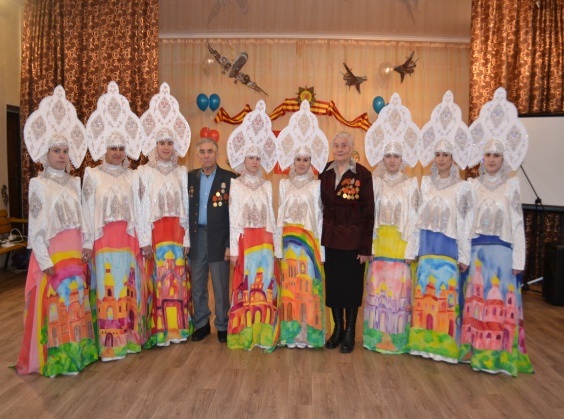 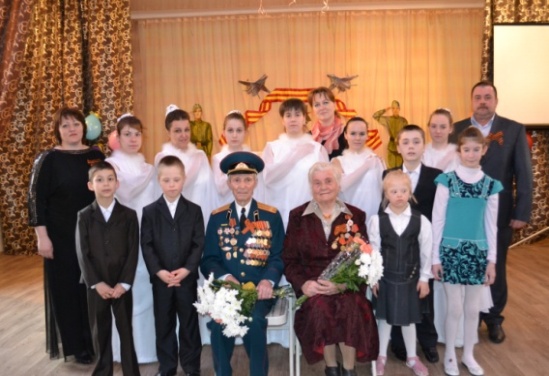 родным и близким   сотрудников, организована встреча с героями войны.29 апреля 2016 года в учреждении прошел смотр-конкурс между службами «За безопасный труд»                                                  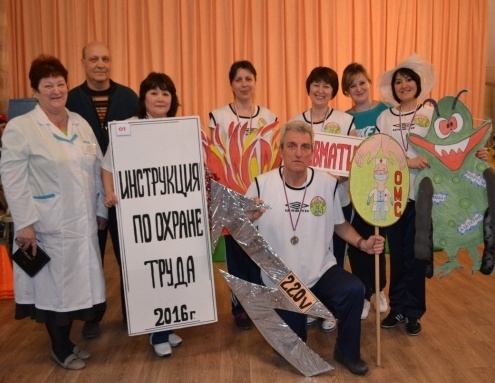 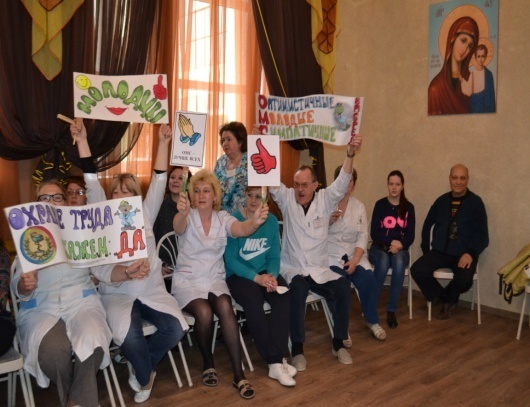 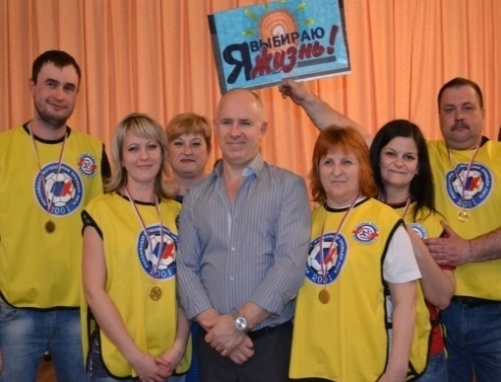                                                               - проигравших нет!